hatch Elementary School                 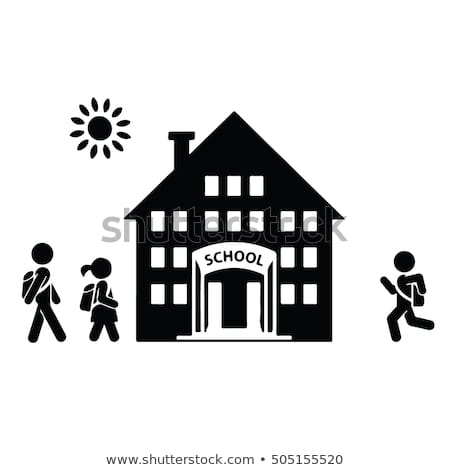 Amber PerryPO Box 790, 801 E. HerreraHatch, NM 87937     575-267-8270July 19, 2021Dear Parents,On behalf of the staff at Hatch Elementary School, I am happy to welcome you to the 2021-2022 school year! We are looking forward to a great year!! We will still be taking precautions to keep staff and students safe, and will be following guidelines set by the NM Public Education Department (attached).  We are excited to welcome back all of our students to face-to-face learning, and we will open our doors Friday, July 30th from 8:30-2:30, for an Open House.  We encourage especially those parents whose children stayed virtual throughout the 20/21 school year, to come and visit our school.  It is important to us that you see the safety protocols we have in place.  We recognize that in order to be successful in school, our children need support from both their home and school. We are excited to partner with you to ensure our children can achieve their highest potential. As partners, we share the responsibility for our children’s success and want you to know that we will do our very best to carry out our responsibilities. We ask that you guide and support your child’s learning by ensuring that he/she: 1) Attends school daily and arrives on time, ready for the day’s learning experience. 2) Reads daily to develop a love for reading and to improve literacy skills. 3) Shares school experiences with you so that you are aware of his/her school life.4) Knows that you expect him/her to try his/her best and succeed in school The first day of school is August 2, 2021.  If your child rides the bus, his/her bus information will be included in this letter.  If you have changed addresses your child get’s pick-up from or dropped off at, please call transportation at 267-8324. If you drop off your child at the school, you may do so between 7:30-8:00 at the west side of the building. The school day will end at 2:40, and you may pick up your child between 2:40-2:50 at the west side of the building. The wonderful HES staff and I feel privileged to be a part of your child’s life and learning.  We look forwards to partnering with you and hopefully seeing you at our celebrations (Parent’s Night, Awards Assemblies, etc.). If you have any questions, feel free to call us at 267-8270. Sincerely, Ms. Perry